Об утверждении муниципальной программы«Устойчивое развитие сельских территорий муниципального района Пестравский Самарской области на 2014-2017 годы и на периоддо 2020 года»В  целях улучшения условий жизнедеятельности на территориях сельских поселений муниципального района Пестравский, улучшения инвестиционного климата в сфере АПК, содействия созданию высокотехнологичных рабочих мест, активизации участия граждан в решении вопросов местного значения, руководствуясь постановлением Правительства РФ от 15 июля 2013 г. № 598 «О федеральной целевой программе «Устойчивое развитие сельских территорий на 2014-2017 годы и на период до 2020 года», Федеральным законом от 06.10.2003 №131-ФЗ «Об общих принципах организации местного самоуправления в Российской Федерации», статьями 44, 45 Устава муниципального района Пестравский, администрация муниципального района Пестравский, ПОСТАНОВЛЯЕТ Утвердить муниципальную программу«Устойчивое развитие сельских территорий муниципального района Пестравский Самарской области на 2014-2017 годы и на период до 2020 года» согласно приложению.Опубликовать данное постановление в районной газете «Степь» и разместить на официальном Интернет-сайте муниципального района Пестравский. Контроль за исполнением настоящего постановления возложить на первого заместителя Главы муниципального района Пестравский (Имангулов А.В.).Глава муниципального района Пестравский                                                                           А.П.ЛюбаевИмангулов А.В. 21351Приложение к постановлению администрации муниципального района Пестравский Самарской областиот «___»___________2013 г. №___МУНИЦИПАЛЬНАЯПРОГРАММА
     «Устойчивое развитие сельских территориймуниципального района ПестравскийСамарской областина 2014-2017 годы и на периоддо 2020 года»ПАСПОРТМуниципальнойпрограммы 
«Устойчивое развитие сельских территориймуниципального района ПестравскийСамарской области
на 2014 - 2017 годы и на период до 2020 года»Характеристика проблемы Общие сведения о социально-экономическом развитии сельских территорий муниципального районаНа сельской территории муниципального района Пестравский располагается 8 сельских поселений.   Общая площадь сельской территории муниципального района Пестравский составляет 1960020000 кв. км, в том числе земель сельскохозяйственного назначения 174405 га.Характеристика землепользования на сельских территориях муниципального района Пестравский приведена в таблице 1. Таблица 1Характеристика землепользования на территориимуниципального района Пестравский по состоянию на 01.01.2013г.1.2.  Сельское население муниципального района ПестравскийЧисленность сельского населения муниципального района Пестравский по состоянию на 01.01.2013 года составила 17853  человек, в том числе трудоспособного населения 10354  человек.Структура занятости трудоспособного сельского населения  характеризуется следующими данными (таблица 2):сельскохозяйственное производство – 529 человек ( 5.1 %);организации бюджетной сферы - 1435 человек (13.8  %);организации несельскохозяйственной сферы - 3060 человек (29.5%); личное подсобное хозяйство -917человек (8.8 %); работает за пределами сельской территории муниципального района Пестравский - 25738 человек (24.8%); не обеспечено работой - 1840 человек (17.7%).Дефицит кадров в сфере АПК муниципального района Пестравский составляет 108  человек, специалистов сельских учреждений социальной сферы – 74  человека. Размер среднемесячного душевого дохода населения в 2012 году составил 7100 рублей на человека.Таблица 2Характеристика численности, занятости и среднедушевой доход населенияМуниципального района Пестравский по состоянию на 01.01.2013 г.1.3. Развитие агропромышленного комплекса муниципального района ПестравскийОсновными (преобладающими) производственными направлениями хозяйственной деятельности на территории муниципального района  является производство сельскохозяйственной продукции.На территории муниципального района Пестравский осуществляют производственную деятельность 15 сельскохозяйственных организаций, 61 крестьянских (фермерских) хозяйств и 7661 личных подсобных хозяйств.Показатели хозяйственной деятельности субъектов АПК представлены в таблице 3.Таблица 3Показатели состояния и развития агропромышленного комплекса  муниципального района Пестравский1.4  Характеристика жилищного фонда и объектов социальной сферы,  уровень обеспеченности их коммунальными услугами на сельских территориях муниципального района ПестравскийОбщая площадь жилищного фонда сельских поселений, находящихся на территории муниципального районаПестравский на 01.01.2013 года составляет 415400  кв. метров, в том числе: многоквартирные жилые дома – 134915.71 кв.м (32.4%);индивидуальные жилые дома.  – 280483.71 кв.м (67.6%).Обеспеченность жильем в 2012 году  составила 23,26 кв. м  в расчете на одного сельского жителя.На 01.01.2013 года признаны нуждающимися в улучшении жилищных условий 450 сельских семей (в том числе поставлены на учет в качестве нуждающихся в жилых помещениях, предоставляемых по договорам социального найма - 223 сельские семьи), в том числе 227  сельских молодых семей и молодых специалистов (в том числе поставлены на учет в качестве нуждающихся в жилых помещениях, предоставляемых по договорам социального найма – 21 сельских молодых семей и молодых специалистов).Доля аварийного и непригодного для проживания  жилья  составляет – 1 % (4156 кв.м).Таблица 4Характеристика  жилищного фонда сельских поселений муниципального района Пестравский  на 01. 01. 2013 годаТаблица 5Характеристика наличия и состояния объектов социальной сферыв сельских поселениях муниципального района Пестравский по состоянию на 01.01.2013 гСредний уровень благоустройства жилищного фонда по обеспеченности электроэнергией составляет 100 %, водопроводом – 88 %, сетевым газоснабжением – 98.9%.По состоянию на 01.01.2013 г. в сельских поселениях муниципального района Пестравский функционируют:14  общеобразовательные школы на 3938 ученических мест;18  детских садов на 1286 мест; 1 центральная районная больница, 12 фельдшерско-акушерских пункта и 3 офиса врача общей практики;15 учреждений культурно-досугового типа на 3700 мест; 19 плоскостных спортивных сооружений, общей площадью 48142 кв.м. Уровень обеспеченности сельского населения муниципального района Пестравский объектами социальной сферы приведен в таблице 5. Уровень благоустройства объектов социальной сферы приведен в таблице 6.Таблица 6Показатели  обеспеченности коммунальными услугами объектов социальной сферы в муниципальном районе Пестравскийна 01.01. . 1.5. ГазоснабжениеНа 01.01.2013 года в сельских поселениях муниципального районаПестравский к системе сетевого газоснабжения подключены 24 из 26 населенных пунктов.По состоянию на 01.01.2013 года сетевым газом обеспечено 98,9 % жилищного фонда сельских поселений муниципального районаПестравский.1.6. ВодоснабжениеПо состоянию на 01.01.2013 года распределительная система водоснабжения сельских поселений муниципального районаПестравский включает в себя 5 водозаборов (28 артезианских скважин, 4 открытых водозаборов), 39.2 км напорных водоводов, 21 водопроводная башня,               144.04 км поселковых водопроводных сетей. На текущий момент система водоснабжения сельских поселений муниципального района Пестравский не обеспечивает в полной мере потребности населения и производственной сферы в воде.Амортизационный уровень износа как магистральных водоводов, так и уличных водопроводных сетей составляет в сельских поселениях муниципального района Пестравский более 70 %. На текущий момент более 20 % объектов водоснабжения требует срочной замены.Только около 60 % площади жилищного фонда в сельских поселениях муниципального района Пестравский подключены к водопроводным сетям. Еще 35.4 % сельского населения пользуются услугами уличной водопроводной сети (водоразборными колонками), 4.6 % сельского населения муниципального района Пестравский получают воду из колодцев, 15.8% населения обеспечивается водой из поверхностных источников.В период 2014-2020 годов требуется осуществить строительство локальных водопроводов протяженностью 6.6 км в сельских поселениях: Пестравка, с.п.Падовка (с.Малоархангельское), с. Высокое.1.7. Прочие системы коммунальной инфраструктурыПо состоянию на 01.01.2013 года централизованные системы теплоснабжения имеются в 2 сельских поселениях муниципального района Пестравский (с.п.Майское и с.п.Пестравка). Уровень износа объектов теплоснабжения составляет 70 %.Центральной канализацией обеспечены объекты многоквартирного жилищного фонда и социальной сферы в сельском поселении  Пестравка. Централизованный сбор, вывоз и утилизация бытовых отходов организован в с.п.Пестравка, с.п.Майское и с.п.Мосты.Специальный полигон для сбора и утилизации бытовых и производственных отходов на территории муниципального образования имеется в с.Пестравка.Таблица 7Характеристика действующей системы газоснабженияв сельских поселениях муниципального района Пестравский по состоянию на 01.01.2013г.Таблица 8Характеристика действующей системы водоснабжения в сельских поселениях муниципального района Пестравский на 01.01.2013г.Основные цели и задачи ПрограммыПрограмма направлена на создание предпосылок для устойчивого развития сельских территорий муниципального района Пестравский посредством достижения следующих целей:улучшение условий жизнедеятельности на сельских территориях;улучшение инвестиционного климата в сфере АПК на сельских территориях за счет реализации инфраструктурных мероприятий в рамках настоящей Программы;содействие созданию высокотехнологичных рабочих мест на сельских территориях;активизация участия граждан, проживающих на сельских территориях,  в решении вопросов местного значения;формирование в Самарской области позитивного отношения к развитию сельских территорий муниципального районаПестравский.Основными задачами Программы являются:удовлетворение потребностей проживающего на сельских территориях муниципального района Пестравский населения, в том числе молодых семей и молодых специалистов в благоустроенном жилье;повышение уровня комплексного обустройства объектами социальной и инженерной инфраструктуры сельских поселений муниципального района Пестравский;реализация общественно значимых проектов в интересах сельских жителей муниципального районаПестравский с помощью грантовой поддержки; проведение мероприятий по поощрению и популяризации достижений в развитии сельских территорий муниципального районаПестравский.Достижение целей Программы предусматривается осуществлять с учетом:а) размещения объектов социальной и инженерной инфраструктуры в соответствии с генеральными планами сельских поселений муниципального районаПестравский; б) преимущественного обустройства объектами социальной и инженерной инфраструктуры сельских поселений, в которых осуществляются инвестиционные проекты в сфере АПК;в) использование механизмов государственно-частного партнерства и привлечение средств внебюджетных источников для финансирования мероприятий Программы, включая средства населения и организаций.Для оценки достижения поставленных целей предусмотрена система целевых индикаторов и показателей.Значения целевых индикаторов и показателей по годам реализации Программы приведены в таблице 9.Таблица 9Целевые индикаторы и  показатели  ПрограммыМероприятия ПрограммыВ состав Программы  включены следующие мероприятия:1. Улучшение жилищных условий населения, проживающего в сельских поселениях муниципального района Пестравский, в том числе  молодых семей и  молодых специалистов.2. Комплексное обустройство сельских поселений муниципального района Пестравский объектами социальной и инженерной инфраструктуры:а) развитие сети фельдшерско-акушерских пунктов и (или) офисов врача общей практики;б) развитие сети плоскостных спортивных сооружений;в) развитие сети учреждений культурно-досугового типа;г) развитие газификации;д) развитие водоснабжения;е) реализация проектов комплексного обустройства площадок под компактную жилищную застройку.3. Грантовая поддержка местных инициатив жителей сельских поселений муниципального района Пестравский.4. Поощрение и популяризация достижений в сельском развитии Муниципального района.В рамках указанного мероприятия предусматривается организация участия муниципального района Пестравский в аналогичных всероссийских мероприятиях, предусмотренных в ФЦП «Устойчивое развитие сельских территорий на 2014-2017 годы и на период до 2020 года».Таблица 10Прогноз потребности в молодых специалистах для организаций АПК и социальной сферы, функционирующих на территории сельских поселений муниципального района Пестравский в период реализации ПрограммыТаблица 11Реализация мероприятийпо обеспечению жильем граждан, проживающих в сельских поселениях муниципального района Пестравский, в том числе молодых семей и молодых специалистов Таблица 12Реализация мероприятий по обеспечению объектами социальной инфраструктуры на территории сельских поселений муниципального района ПестравскийТаблица 13Реализация мероприятий по обеспечению объектами инженерной инфраструктуры на территории сельских поселений муниципального района ПестравскийТаблица 10Реализация проектов комплексного обустройства площадок под компактную жилищную застройку в сельских поселениях муниципального района ПестравскийТаблица 15Реализация проектов местных инициатив граждан, проживающих на территории сельских поселений муниципального района ПестравскийТаблица 16Реализация проектов (мероприятий) по поощрению и популяризации достижений в развитии сельских поселений муниципального района ПестравскийОбъемы и источники финансирования ПрограммыОбщий объем финансирования программных мероприятий на 2014-2020 годы составляет 923.104 млн. рублей (в ценах соответствующих лет), который будет формироваться за счет средств местного бюджета, финансируемого в том числе планируемых к поступлению в местный бюджет средств областного и федерального бюджетов, из них:за счет средств федерального бюджета – 275.731 млн. рублей;за счет средств бюджета Самарской области  – 598.118  млн. рублей;за счет средств бюджета  муниципального района Пестравский  –   49.255млн. рублей;Объемы финансирования Программы,  по источникам финансирования и направлениям расходования денежных средств,  приведены в таблице 17.Таблица 17Объемы и источники финансирования мероприятий Программы в 2014-2020 годахМеханизм реализации ПрограммыМуниципальным заказчиком и разработчиком Программы является администрация муниципального района Пестравский. Администрация муниципального района Пестравский: - несет ответственность за своевременную и качественную подготовку и реализацию мероприятий, обеспечивает целевое и эффективное использование средств, выделенных на реализацию мероприятий Программы;- разрабатывает и принимает на уровне муниципального образования нормативные документы, необходимые для эффективной реализации мероприятий Программы;- обеспечивает своевременную подготовку проектной документации на строительство (реконструкцию) объектов социальной и инженерной инфраструктуры, осуществляемое в рамках реализации Программы;- вносит предложения по уточнению затрат по мероприятиям Программы на очередной финансовый год;- заключает соглашения с уполномоченным органом исполнительной власти Самарской области о предоставлении субсидий на софинансирование мероприятий Программы;- осуществляет ведение ежеквартальной отчетности о реализации мероприятий  Программы;- осуществляет подготовку информации о ходе реализации мероприятий Программы;- организует размещение на официальном сайте муниципального заказчика в информационно-телекоммуникационной сети «Интернет» информации о ходе и результатах реализации мероприятий Программы.Оценка социально-экономической и экологической эффективности реализации ПрограммыИспользование комплексного подхода к повышению уровня комфортности проживания в сельских поселениях муниципального района Пестравский будет способствовать созданию благоприятных условий для повышения инвестиционной активности в агропромышленном секторе экономики района, созданию новых рабочих мест, расширению налогооблагаемой базы местного бюджета. Программа носит социально ориентированный характер. Приоритетными направлениями ее реализации являются комплексное обустройство сельских поселений и содействие улучшению жилищных условий сельского населения района. В совокупности указанные мероприятия направлены на облегчение условий труда и быта сельского населения и наряду с другими мерами содействия улучшению демографической ситуации способствуют  увеличению продолжительности жизни и рождаемости в муниципальном образовании.Оценка эффективности реализации Программы производится путем сравнения фактически достигнутых значений целевых индикаторов и показателей за соответствующий год с утвержденными на год значениями целевых индикаторов и показателей.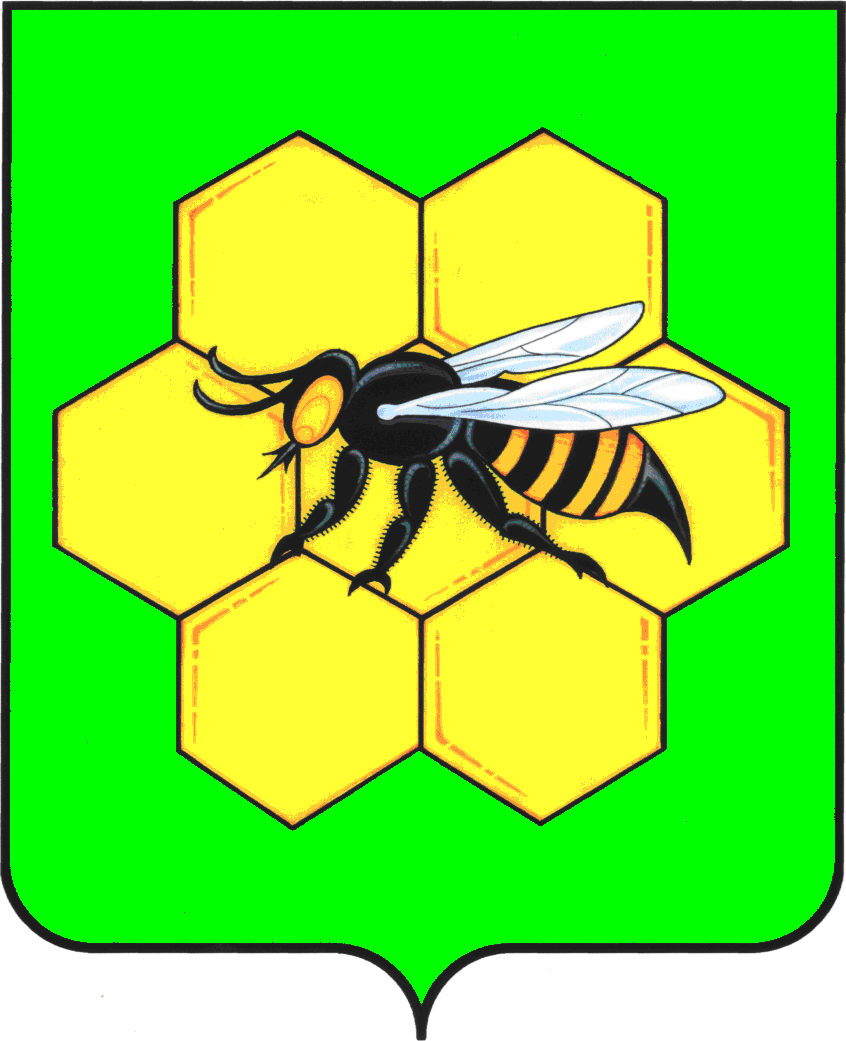 АДМИНИСТРАЦИЯМУНИЦИПАЛЬНОГО РАЙОНА ПЕСТРАВСКИЙСАМАРСКОЙ ОБЛАСТИПОСТАНОВЛЕНИЕот_______06.11.13_____________№_______1007____Наименование Программы-    муниципальная программа «Устойчивое развитие сельских территорий муниципального района ПестравскийСамарской области  на 2014 – 2017 годы и на период до 2020 года»Основание для разработки- -     постановление Правительства Российской Федерации  от 15 июля     2013 г. № 598 «О  федеральной целевой программе «Устойчивое развитие сельских территорий на 2014-2017 годы и на период до 2020 года»Муниципальный заказчик-координатор Программы-     администрация муниципального района Пестравский Самарской области Разработчик Программы-     администрация муниципального района Пестравский Самарской областиЦели и задачи Программы      Основные цели Программы:улучшение условий жизнедеятельности на сельских территориях муниципального района Пестравский;улучшение инвестиционного климата в сфере АПК на сельских      территориях муниципального района Пестравский за счет реализации инфраструктурных мероприятий в рамках Программы; -     содействие созданию высокотехнологичных рабочих мест на   сельских территориях муниципального района Пестравский;активизация участия граждан, проживающих на сельских территориях муниципального района, в решении вопросов местного значения; формирование в Самарской области  позитивного отношения к развитию сельских территорий муниципального района Пестравский.      Основными задачами Программы являются:удовлетворение потребностей в благоустроенном жилье населения, проживающего на сельских территориях муниципального района Пестравский, в том числе молодых семей и молодых специалистов; повышение уровня комплексного обустройства объектами социальной и инженерной инфраструктуры сельских территорий  муниципального района Пестравский; реализация общественно значимых проектов в интересах сельских жителей муниципального района Пестравский с помощью грантовой поддержки; проведение мероприятий по поощрению и популяризации достижений в сельском развитии муниципального  района Пестравский. Важнейшие целевые индикаторы Программыа)  ввод (приобретение)  33255  кв. м жилья для сельских граждан,        проживающих в муниципальном  районе Пестравский, в том числе 21159 кв.м  для молодых семей и молодых специалистов;-   сокращение числа сельских семей муниципального района Пестравский, нуждающихся в улучшении жилищных условий – на 16.3%, в том числе  молодых семей и молодых специалистов – на 25.2%;4 фельдшерско-акушерских пунктов, увеличение численности сельского населения муниципального района Пестравский, обеспеченного ФАПами или офисами врача общей практики на 2202 человек 2 плоскостных спортивных сооружений  общей площадью  3600 кв.м;увеличение численности сельского населения муниципального района Пестравский, обеспеченного плоскостными спортивными сооружениями на 2388 человек;б) ввод в действие объектов инженерной инфраструктуры:6.7  км распределительных газовых сетей;6.6  км локальных  водопроводов; увеличение уровня обеспеченности населения питьевой водой с 93.5% до 96 %;г)   1 реализованный проект комплексного обустройства площадки под компактную жилищную застройку на территории сельского поселения Пестравка муниципального  района Пестравский;д)   2 реализованных проекта местных инициатив сельских  граждан, проживающих в муниципальном  районеПестравский, получивших грантовую поддержку; е)   2 проведенных  муниципальных мероприятия по популяризации достижений в сельском развитии  муниципального района Пестравский;ж) 182  рабочих места, созданных на сельских территориях муниципального района Пестравский  в результате реализации ПрограммыСроки и этапы реализации Программы2014-2020 годыI этап – 2014-2017 годы;II этап – 2018-2020 годы.Объемы и источники финансирования ПрограммыОбщий объем финансирования программных мероприятий на 2014- 2020 годы составляет 923.104 млн. рублей, который будет формироваться за счет средств местного бюджета финансируемого, в том числе за счет планируемых к поступлению в местный бюджет средств областного и федерального бюджетов:- средства федерального бюджета – 275.731 млн.рублей;- средства бюджета Самарской области – 598.118млн. рублей;- средства бюджета муниципального района Пестравский – 49.255 млн. рублей;Ожидаемые результаты реализации Программы и показатели ее социально-экономической эффективностиа) Улучшение жилищных условий  613 сельских семей, в том числе 389 молодых семей и молодых специалистов;б) Удовлетворение потребностей организаций АПК муниципального района Пестравский  в молодых специалистах на 100 % и социальной сферы -  на  100 %;в) Увеличение коэффициента рождаемости сельского населения муниципального района Пестравский на 5 % и ожидаемой продолжительности жизни –на  5 %.№ п/пПоказателиЕд. изм.Кол-воПримечание1.Общая площадь территории муниципального района Пестравскийкв.км19600200001.1- лесакв.км361800001.2- водоемыкв.км49000001.3- площади земель, отведенные под застройку    населенных пунктовга59431.4- площади земель, отведенные под  застройку    сооружений производственного назначения и   инженерных коммуникаций (дороги, ЛЭП,   газопроводы, сооружения связи и т.п.)га6411.5- площади земель сельскохозяйственного   назначения - всегога1744051.5- в том числе используемые под посевы   сельскохозяйственных культурга1352701.5- в том числе используемые под посевы   сельскохозяйственных культур%77,52Количество сельскохозяйственных предприятийед.152- имеют в наличие земель сельхоз. назначенияга564472- в них среднегодовая численность работающихчел.3192- получаемый среднегодовой удельный доходруб./га56123Количество крестьянских (фермерских) хозяйствед.253- имеют в наличие земель сельхоз. назначенияга152763- в них среднегодовая численность работающихчел.703- получаемый среднегодовой удельный доходруб./га54644Количество личных подсобных хозяйств (семей)ед.7661Площадь земель, используемых для личного подсобного хозяйствага5943Получаемый среднегодовой доход с личного подсобного хозяйстваруб./га20915,3№ п/пНаименование сельских поселений в составе муниципального районаЧисленность сельского населения  муниципального района (чел.)Численность сельского населения  муниципального района (чел.)Численность сельского населения  муниципального района (чел.)Численность сельского населения  муниципального района (чел.)Численность сельского населения  муниципального района (чел.)Численность сельского населения  муниципального района (чел.)Наличие и занятость трудоспособного сельского населения муниципального района(чел.)Наличие и занятость трудоспособного сельского населения муниципального района(чел.)Наличие и занятость трудоспособного сельского населения муниципального района(чел.)Наличие и занятость трудоспособного сельского населения муниципального района(чел.)Наличие и занятость трудоспособного сельского населения муниципального района(чел.)Наличие и занятость трудоспособного сельского населения муниципального района(чел.)Наличие и занятость трудоспособного сельского населения муниципального района(чел.)Наличие и занятость трудоспособного сельского населения муниципального района(чел.)Наличие и занятость трудоспособного сельского населения муниципального района(чел.)Наличие и занятость трудоспособного сельского населения муниципального района(чел.)Наличие и занятость трудоспособного сельского населения муниципального района(чел.)№ п/пНаименование сельских поселений в составе муниципального районаВсегоВ т.ч. по возрастным группамВ т.ч. по возрастным группамВ т.ч. по возрастным группамВ т.ч. по возрастным группамВ т.ч. по возрастным группамНаличие трудоспособного сельского населения - всегоЗанято на территории муниципального районаЗанято на территории муниципального районаЗанято на территории муниципального районаЗанято на территории муниципального районаЗанято на территории муниципального районаЗанято на территории муниципального районаРаботает за пределами территории муниципального районаНе обеспечено работойУровень безработицы (%)Среднемесячный душевой доход сельского населения (руб./чел.)№ п/пНаименование сельских поселений в составе муниципального районаВсегоДо 7 лет7-18 лет18-35 лет35-60 летСвыше 60 летНаличие трудоспособного сельского населения - всегоВсегоВ том числеВ том числеВ том числеВ том числеУровень занятости сельского населения  Муниципального района (%)Работает за пределами территории муниципального районаНе обеспечено работойУровень безработицы (%)Среднемесячный душевой доход сельского населения (руб./чел.)№ п/пНаименование сельских поселений в составе муниципального районаВсегоДо 7 лет7-18 лет18-35 лет35-60 летСвыше 60 летНаличие трудоспособного сельского населения - всегоВсегоВ сельскохозяйственном производствеВ организациях бюджетной сферыВ прочих организациях В личном подсобном хозяйствеУровень занятости сельского населения  Муниципального района (%)Работает за пределами территории муниципального районаНе обеспечено работойУровень безработицы (%)Среднемесячный душевой доход сельского населения (руб./чел.)123456789101112131415161718191Мосты 1882126197332707520956397114149548041,532723224,377002Пестравка 71575227242147200617584686362090585258036577,36274399,377003Майское 23071492697325835741221406721854810133,358721817,875004Падовка 14549716038152029679039352841787949,814525231,975005Высокое 14698212323372330864539021220816860,51639214,252006Марьевка 1862119210460550523101036398114737835,933531230,978007Красная Поляна97269782463502296082346261357638,517120333,458008Михайло - Овсянка75453592092631704381382037117031,520892215795итого17853121718204740570243781035459415291435306091757,42573184017,87100№п/пНаименование сельского поселения, на территории которого планируется осуществлять реализацию программныхмероприятийХарактеристика хозяйствующего субъекта АПКХарактеристика хозяйствующего субъекта АПКХарактеристика хозяйствующего субъекта АПКХарактеристика хозяйствующего субъекта АПКПланируемые на период 2014-2020 годов инвестиционные мероприятия (проекты) по созданию новых, расширению и модернизации существующих производствПланируемые на период 2014-2020 годов инвестиционные мероприятия (проекты) по созданию новых, расширению и модернизации существующих производствПланируемые на период 2014-2020 годов инвестиционные мероприятия (проекты) по созданию новых, расширению и модернизации существующих производствПланируемые на период 2014-2020 годов инвестиционные мероприятия (проекты) по созданию новых, расширению и модернизации существующих производств№п/пНаименование сельского поселения, на территории которого планируется осуществлять реализацию программныхмероприятийОрганизацион-но-правовая форма и наименованиеОсновные направления хозяйственной деятельностиСреднегодовой объем производстваСреднегодовой объем производстваПланируемые на период 2014-2020 годов инвестиционные мероприятия (проекты) по созданию новых, расширению и модернизации существующих производствПланируемые на период 2014-2020 годов инвестиционные мероприятия (проекты) по созданию новых, расширению и модернизации существующих производствПланируемые на период 2014-2020 годов инвестиционные мероприятия (проекты) по созданию новых, расширению и модернизации существующих производствПланируемые на период 2014-2020 годов инвестиционные мероприятия (проекты) по созданию новых, расширению и модернизации существующих производств№п/пНаименование сельского поселения, на территории которого планируется осуществлять реализацию программныхмероприятийОрганизацион-но-правовая форма и наименованиеОсновные направления хозяйственной деятельностиСреднегодовой объем производстваСреднегодовой объем производстваНаименование инвестиционного мероприятия (проекта)Объем инвестиций на реализацию инвестиционного мероприятия (проекта)(млн. руб.)В том числе в рамках Государственной программы развития сельского хозяйства и регулирования рынков сельскохозяйственной продукции и продовольствия на 2008-2012 и 2013-2020 годыВ том числе в рамках Государственной программы развития сельского хозяйства и регулирования рынков сельскохозяйственной продукции и продовольствия на 2008-2012 и 2013-2020 годы№п/пНаименование сельского поселения, на территории которого планируется осуществлять реализацию программныхмероприятийОрганизацион-но-правовая форма и наименованиеОсновные направления хозяйственной деятельностиСреднегодовой объем производстваСреднегодовой объем производстваНаименование инвестиционного мероприятия (проекта)Объем инвестиций на реализацию инвестиционного мероприятия (проекта)(млн. руб.)В том числе в рамках Государственной программы развития сельского хозяйства и регулирования рынков сельскохозяйственной продукции и продовольствия на 2008-2012 и 2013-2020 годыВ том числе в рамках Государственной программы развития сельского хозяйства и регулирования рынков сельскохозяйственной продукции и продовольствия на 2008-2012 и 2013-2020 годы№п/пНаименование сельского поселения, на территории которого планируется осуществлять реализацию программныхмероприятийОрганизацион-но-правовая форма и наименованиеОсновные направления хозяйственной деятельностифиз. ед.млн. рубНаименование инвестиционного мероприятия (проекта)Объем инвестиций на реализацию инвестиционного мероприятия (проекта)(млн. руб.)В том числе в рамках Государственной программы развития сельского хозяйства и регулирования рынков сельскохозяйственной продукции и продовольствия на 2008-2012 и 2013-2020 годыВ том числе в рамках Государственной программы развития сельского хозяйства и регулирования рынков сельскохозяйственной продукции и продовольствия на 2008-2012 и 2013-2020 годы№п/пНаименование сельского поселения, на территории которого планируется осуществлять реализацию программныхмероприятийОрганизацион-но-правовая форма и наименованиеОсновные направления хозяйственной деятельностифиз. ед.млн. рубНаименование инвестиционного мероприятия (проекта)Объем инвестиций на реализацию инвестиционного мероприятия (проекта)(млн. руб.)Наименование подпрограммы и мероприятия Госпрограммы, в рамках которого реализуется данное мероприятие (проект)Сумма инвестиций в рамках Госпрограммы(млн. руб.)123456789101МостыИП Гаврилов А.П. Глава КФХРастениеводство,животноводство1000 кг- свинины7,9 тонн зерновых 4Перерабатывающее производство(строи  тельство пельменного цеха)32Красная ПолянаИП Пикалова В.С. Глава КФХЖивотноводство62 тыс.л молоко2Семейная ферма4,23МостыИП Валочкин А.В. Глава КФХРастениеводствоживотноводствоЗерновые-35 тонн, подсолнечник – 8 тон, скот и птица живой вес- 27 тыс. кг.молоко 29 тыс. литров41Строительство 2-ой очереди птичника на 24 тыс. гол.10 4М- ОвсянкаИП Шеховцов Н.А. Глава КФХЖивотноводствоСтроительство фермы для развития скотоводства мясного направления105Красная ПолянаИП Лазарев С.Н. Глава КФХРастениеводствоживотноводствоСтроительство фермы(молочное направление)106Майское ИП Ахмедов Али Омар оглы Глава КФХРастениеводствоживотноводство4Овцеводство1,5№п/пНаименование сельского поселенияОбщие данныеОбщие данныеОбщие данныеОбщие данныеОбщие данныеОбщие данныеОбщие данныеОбеспеченность коммунальнымиуслугами (домов/человек)Обеспеченность коммунальнымиуслугами (домов/человек)Обеспеченность коммунальнымиуслугами (домов/человек)Обеспеченность коммунальнымиуслугами (домов/человек)№п/пНаименование сельского поселенияКол-во домов (ед.)Кол-во квартирОбщ. площадь (кв.м)Общ. площадь (кв.м)Общ. площадь (кв.м)Кол-во жителей (чел.)Уровень Обеспеченности жильем (кв.м/чел.)ЦентральныйводопроводЦентральныйводопроводСетевой газСетевой газ№п/пНаименование сельского поселенияКол-во домов (ед.)Кол-во квартирОбщ. площадь (кв.м)Общ. площадь (кв.м)Общ. площадь (кв.м)Кол-во жителей (чел.)Уровень Обеспеченности жильем (кв.м/чел.)ЦентральныйводопроводЦентральныйводопроводСетевой газСетевой газ№п/пНаименование сельского поселенияКол-во домов (ед.)Кол-во квартирВсегоВ том числе непригодный для проживания и аварийный жилфондВ том числе непригодный для проживания и аварийный жилфондКол-во жителей (чел.)Уровень Обеспеченности жильем (кв.м/чел.)Домов (квартир)ЧеловекДомов (квартир)Человек№п/пНаименование сельского поселенияКол-во домов (ед.)Кол-во квартирВсегоПлощадь% к общему наличиюКол-во жителей (чел.)Уровень Обеспеченности жильем (кв.м/чел.)Домов (квартир)ЧеловекДомов (квартир)Человек123456789101112131Многоквартирный жилищный фонд4032041134915.7132862.45994267(2138)5400403(2041)59941Мосты 161647924,91--34516(164)34516(164)3452Пестравка 10112807500011001,43117101(1280)3117101(1280)31173Майское 2098034200521865,2202488(570)1500209(803)20244Падовка 37745 185,8022837 (74)22837(74)2285Марьевка 40804800--28025(50)21040(80)2802Индивидуальный жилищный фонд6595280483.7187018595565103546552118241Мосты 60759828,9--153736,0378151059015302 Пестравка 3511---404018,8332414040348840173Майское 135681787012,828321,161002011352834Падовка 47032473,41122225,9407110447012225Высокое 45532221146921,939097545514696Марьевка 72843080158225,7590132072815827Красная Поляна39921506,497222,11694503969678Михайло - Овсянка290318169000,275422,4290754290754Итого по муниципальному району 69982329415400415611785323,265832 (2138)157546955(2041)17818№ п/пНаименование сельского поселения Общеобразовательные школыОбщеобразовательные школыОбщеобразовательные школыОбщеобразовательные школыДетские дошкольные учрежденияДетские дошкольные учрежденияДетские дошкольные учрежденияДетские дошкольные учрежденияФАПы и офисы врача общей практикиФАПы и офисы врача общей практикиФАПы и офисы врача общей практикиКультурно-досуговые учрежденияКультурно-досуговые учрежденияКультурно-досуговые учрежденияКультурно-досуговые учрежденияПлоскостные спортивные сооруженияПлоскостные спортивные сооруженияПлоскостные спортивные сооруженияПлоскостные спортивные сооружения№ п/пНаименование сельского поселения Наличие (ед.)Мощность – ученических местТех. состояние здания (удовл., ветхое, авар.)Уровень обеспеченности Наличие (ед.)Мощность – детских местТех. состояние здания (удовл., ветхое, авар.)Уровень обеспеченности Наличие (ед.)Уровень обеспеченности(на 100 жителей)Тех. состояние здания (удовл., ветхое, авар.)Наличие (ед.)Мощность – посадочных местТех. состояние здания (удовл., ветхое, авар.)Уровень обеспеченности(на 100 жителей)Наличие (ед.)Площадь – кв.мТех. состояние здания (удовл., ветхое, авар.)Уровень обеспеченности(на 100 жителей)1234567891011121314151617181920211.с.Михайло-Овсянка1129удов.0,13130удов.0,1310,13удовл.1250Удовл.0,1311240Удовл.0,132.с.Высокое1121удов.0,07170удов.0,0710,08ветхое1200Удовл.0,0726234Удовл.0,143.с.Красная Поляна24951удов. 1удов.0,2226удов.0,210,21уд.2270Удовл.0,222480Удовл.0,204.с.Марьевка1366удов.0,05195удов.0,0510,06ветхое1360Удовл.0,05263401-Удовл.1 -авар0,105.с.Майское2832удов.0,0931752 удов. 1 авар.0,1340,06ветхое3820Удовл.0,1326340Удовл.0,086.с.Падовка3297удов.0,21255удов.0,1430,07ветхое3600Удовл.0,20265401-Удовл.1 -авар0,137.с.Мосты2354удов.0,1142703 удов.  1 авар.0,2230,07ветхое2500Удовл.0,1038280Удовл.0,158.с. Пестравка 21344удов.0,034565удов.0,0610,23ветхое2700Удовл.0,035106884-Удовл.1 -авар0,07Итого по муниципальному району143938181286151537001948142№п/пНаименованиеобъекта в сельском поселенииОбеспеченность коммунальнымиуслугами  Обеспеченность коммунальнымиуслугами  Обеспеченность коммунальнымиуслугами  Обеспеченность коммунальнымиуслугами  Обеспеченность коммунальнымиуслугами  Обеспеченность коммунальнымиуслугами  №п/пНаименованиеобъекта в сельском поселенииотоплениеотоплениеводопроводводопроводСетевой газКанализация№п/пНаименованиеобъекта в сельском поселенииОт центральной котельнойОт собственного источника (газ)От центрального водопроводаОт собственного источникаСетевой газКанализация123456781Марьевский СДК поселение Марьевка++++2Майский СДК поселение Майское++++3Михеевский  СДК поселение Майское++++4Михайло-Овсянский СДК поселение Михайло-Овсянка++++5Тепловский СДК поселение Мосты++++6Красно-Полянский СДК поселение Красная  Поляна++7Мостовской СДК поселение Мосты++++8Малоархангельский СДК поселение Падовка++9Падовский СДК поселение Падовка++10Тяглоозерский СДК поселение Пестравка++11Тростянский СДК поселение Падовка++12Идакринский СДК поселение Красная Поляна++13Крюковский СДК поселение Майское++14Пестравский РДК поселение Пестравка+++15Высокинский СДК  поселение Высокое++++1.Сельское поселение с. ПестравкаГБОУ СОШ с. Пестравка+++Структурное подразделение ГБОУ СОШ с. Пестравка д\с «Забава»++++Структурное подразделение ГБОУ СОШ с. Пестравка д\с «Колосок»+++Структурное подразделение ГБОУ СОШ с. Пестравка д/с №2                      п. Нефтянников++++ГБОУ с. Тяглое Озеро++++Структурное подразделение ГБОУ ООШ с. Тяглое Озеро д\с №16 «Колосок»++++2.Сельское поселение с. МарьевкаГБОУ СОШ с. Марьевка++++Структурное подразделение ГБОУ СОШ с. Марьевка д\с «Колокольчик»++++3.Сельское поселение с. Красная ПолянаИдакринский филиал ГБОУ  СОШ с. Марьевка++++Структурное подразделение ГБОУ  СОШ с. Марьевка  д\с «Журавушка»++++Краснополянский филиал ГБОУ СОШ с. Марьевка++++Структурное подразделение ГБОУ СОШ с.Марьевка д\с «Цветочный город»++++4.Сельское поселение с.МайскоеГБОУ СОШ с. Майское ++++Структурное подразделение ГБОУ СОШ  с. Майское д\с «Березка»++++Овсянский филиал ГБОУ СОШ            с. Майское д\с  №8 «Зернышко»++++Пестравский филиал ГБОУ СОШ  с. Майское ДДТ++++ГБОУ ООШ с. Михеевка++++Структурное подразделение ГБОУ ООШ с. Михеевка д\с «Колобок»++++5.Сельское поселение с. МостыГБОУ СОШ с. Мосты++++Структурное подразделение ГБОУ СОШ с. Мосты д\с «Сказка»++++Структурное подразделение ГБОУ СОШ с. Мосты д\с «Солнышко»++++ГБОУ СОШ с. Тепловка++++Структурное подразделение ГБОУ СОШ с. Тепловка д\с «Ласточка»++++Ломовский филиал  ГБОУ СОШ с. Тепловка д\с «Колобок»++++6.Сельское поселение с. ПадовкаГБОУ СОШ с. Падовка++++Структурное подразделение ГБОУ СОШ с. Падовка д\с «Теремок»++++Тростянский филиал ГБОУ СОШ         с. Падовка++++Малоархангельский филиал ГБОУ СОШ с. Падовка ++++Структурное подразделение  Малоархангельского филиала ГБОУ  СОШ с. Падовка д\с «Малыш»++++7.Сельское поселение с.ВысокоеГБОУ ООШ с. Высокое++++Структурное подразделение ГБОУ ООШ с. Высокое д\с № 15 «Родничок»++++8.Сельское поселение с. Михайло - ОвсянкаГБОУ ООШ с. Михайло Овсянка++++Структурное подразделение ГБОУ ООШ с. Михайло Овсянка д\с  №14  «Колосок»++++№ п/пНаименование сельских поселений муниципального районаМежпоселковые газопроводы  (км)Межпоселковые газопроводы  (км)Межпоселковые газопроводы  (км)Распределительные газопроводы (км)Распределительные газопроводы (км)Распределительные газопроводы (км)Кол-во домов (квартир), подключенных к сетевому газоснабжениюКол-во домов (квартир), подключенных к сетевому газоснабжениюКол-во объектов социальной сферы, подключенных к сетевому газоснабжениюКол-во объектов социальной сферы, подключенных к сетевому газоснабжению№ п/пНаименование сельских поселений муниципального районаКол-воГод вводаИзнос(%)Кол-воГод вводаИзнос(%)Кол-во (ед)% к общему наличиюКол-во (ед)% к общему наличию1234567891011121Пестравка6,651980-19843555,351982-2011353589(1280)98.9131002Высокое6,4119843513,281984-20023545510051003Майское55,151983-19973021,601983-201230344(803)100131004Мосты28,741982-19953028,911983-201130606(164)98.8121005Красная Поляна7,721983-19943019,991982-19943039610031006Марьевка18,571984-20023028,601985-200230768(80)10041007Падовка24,451986-19873023,921986-201230507(74)100111008Михайло-Овсянка8,0119853012,361985-1991302901004100Итого по муниципальному району155,733204,01336955(2041)98,965100№ п/пНаименование сельских поселений муниципального районаНасосные станции (ед.)Насосные станции (ед.)Насосные станции (ед.)Артезианские скважины (ед.)Артезианские скважины (ед.)Артезианские скважины (ед.)Напорный водовод(км)Напорный водовод(км)Напорный водовод(км)Водонапорные башни (ед.)Водонапорные башни (ед.)Водонапорные башни (ед.)Водопроводы(км)Водопроводы(км)Водопроводы(км)Уличные колонки(ед.)Уличные колонки(ед.)Уличные колонки(ед.)Получают воду от центрального водопроводаПолучают воду от центрального водопровода№ п/пНаименование сельских поселений муниципального районаКоличествоГод вводаИзнос (%)КоличествоГод вводаИзнос (%)КоличествоГод вводаИзнос (%)КоличествоГод вводаИзнос (%)КоличествоГод вводаИзнос (%)КоличествоГод вводаИзнос (%)Человек% к общему числу жителей123456789101112131415161718192021221Майское------26198776319968016,3419689010200450170173,72Михайло-Овсянка---------1200410019,5200410102004507541003Пестравка 3196980141969-20008013,21969-20009021969-200010021,619696041969100715899,94Мосты---7196990---219969023,119699013197690185098,35Марьевка ---3198990---31989902319891014820045018621006Высокое 21987-20109015197810014691007Падовка4197610051976-20108019,5197610014541008Красная Поляна319781006197810045046,3Итого по муниципальному району32839,221144,041721669893,5№ п/пНаименованиеЕдин. измер.2013 (базовый)Прогноз по годам реализации ПрограммыПрогноз по годам реализации ПрограммыПрогноз по годам реализации ПрограммыПрогноз по годам реализации ПрограммыПрогноз по годам реализации ПрограммыПрогноз по годам реализации ПрограммыПрогноз по годам реализации ПрограммыОтношение . к .№ п/пНаименованиеЕдин. измер.2013 (базовый)2014201520162017201820192020Отношение . к .1234567891011121Демографические показатели в муниципальном районе ПестравскийДемографические показатели в муниципальном районе ПестравскийДемографические показатели в муниципальном районе ПестравскийДемографические показатели в муниципальном районе ПестравскийДемографические показатели в муниципальном районе ПестравскийДемографические показатели в муниципальном районе ПестравскийДемографические показатели в муниципальном районе ПестравскийДемографические показатели в муниципальном районе ПестравскийДемографические показатели в муниципальном районе ПестравскийДемографические показатели в муниципальном районе Пестравский1.1Численность сельского населения тыс. чел.17,817,817,817,917,917,917,917,91,051.2Численность сельского населения в трудоспособном возрастетыс. чел.10,010,010,010,210,210,210,210,21,021.3Коэффициент рождаемости сельского населения (число родившихся на 100 сельских жителей)тыс. чел.0,120,120,120,140,140,140,140,141,161.4Коэффициент смертности сельского населения (число умерших на 100 сельских жителей)тыс. чел.0,150,150,150,150,150,150,150,151,002Создание комфортных условий жизнедеятельности в муниципальном районе ПестравскийСоздание комфортных условий жизнедеятельности в муниципальном районе ПестравскийСоздание комфортных условий жизнедеятельности в муниципальном районе ПестравскийСоздание комфортных условий жизнедеятельности в муниципальном районе ПестравскийСоздание комфортных условий жизнедеятельности в муниципальном районе ПестравскийСоздание комфортных условий жизнедеятельности в муниципальном районе ПестравскийСоздание комфортных условий жизнедеятельности в муниципальном районе ПестравскийСоздание комфортных условий жизнедеятельности в муниципальном районе ПестравскийСоздание комфортных условий жизнедеятельности в муниципальном районе ПестравскийСоздание комфортных условий жизнедеятельности в муниципальном районе ПестравскийСоздание комфортных условий жизнедеятельности в муниципальном районе Пестравский2.1Улучшение жилищных условий в сельских поселениях муниципального района ПестравскийУлучшение жилищных условий в сельских поселениях муниципального района ПестравскийУлучшение жилищных условий в сельских поселениях муниципального района ПестравскийУлучшение жилищных условий в сельских поселениях муниципального района ПестравскийУлучшение жилищных условий в сельских поселениях муниципального района ПестравскийУлучшение жилищных условий в сельских поселениях муниципального района ПестравскийУлучшение жилищных условий в сельских поселениях муниципального района ПестравскийУлучшение жилищных условий в сельских поселениях муниципального района ПестравскийУлучшение жилищных условий в сельских поселениях муниципального района ПестравскийУлучшение жилищных условий в сельских поселениях муниципального района ПестравскийУлучшение жилищных условий в сельских поселениях муниципального района Пестравский2.1.1Количество сельских семей, признанных нуждающимися в улучшении жилищных условий  (на конец года) – всегоед.68948992839081841,232.1.1в том числе молодых семей и молодых специалистов ед.27576154535853531,962.1.2Ввод (приобретение) жилья для граждан, проживающих в сельских поселениях - всеготыс.кв.м3,845,194,85,054,44,94,34,51,182.1.2в том числе для молодых семей и молодых специалистовтыс.кв.м1,443,143,32,92,83,12,82,81,942.1.3Количество сельских семей, улучшивших жилищные условия - всегоед.594899283908184142.1.3в том числе молодых семей и молодых специалистовед.55761545358535310,62.2Обеспеченность учреждениями первичной медико-санитарной помощи в сельских поселениях муниципального района ПестравскийОбеспеченность учреждениями первичной медико-санитарной помощи в сельских поселениях муниципального района ПестравскийОбеспеченность учреждениями первичной медико-санитарной помощи в сельских поселениях муниципального района ПестравскийОбеспеченность учреждениями первичной медико-санитарной помощи в сельских поселениях муниципального района ПестравскийОбеспеченность учреждениями первичной медико-санитарной помощи в сельских поселениях муниципального района ПестравскийОбеспеченность учреждениями первичной медико-санитарной помощи в сельских поселениях муниципального района ПестравскийОбеспеченность учреждениями первичной медико-санитарной помощи в сельских поселениях муниципального района ПестравскийОбеспеченность учреждениями первичной медико-санитарной помощи в сельских поселениях муниципального района ПестравскийОбеспеченность учреждениями первичной медико-санитарной помощи в сельских поселениях муниципального района ПестравскийОбеспеченность учреждениями первичной медико-санитарной помощи в сельских поселениях муниципального района ПестравскийОбеспеченность учреждениями первичной медико-санитарной помощи в сельских поселениях муниципального района Пестравский2.2.1Наличие ФАПов в сельских поселениях ед.121212121212121212.2.1в том числе находящихся в ветхом и аварийном состоянииед.4320000002.2.2Наличие офисов врача общей практики в сельских поселениях ед.3333333312.2.2в том числе находящихся в ветхом и аварийном состоянииед.0000000002.2.3Ввод в действие ФАПов в сельских поселениях ед.0112----42.2.4Ввод в действие офисов врача общей практики в сельских поселениях ед.---------2.2.5Прирост сельского населения, обеспеченного ФАПамичел.5300473429130075027502750275021,412.2.6Прирост сельского населения, обеспеченного офисами врача общей практикичел.--------2.3Обеспеченность плоскостными спортивными сооружениями в сельских поселениях муниципального района ПестравскийОбеспеченность плоскостными спортивными сооружениями в сельских поселениях муниципального района ПестравскийОбеспеченность плоскостными спортивными сооружениями в сельских поселениях муниципального района ПестравскийОбеспеченность плоскостными спортивными сооружениями в сельских поселениях муниципального района ПестравскийОбеспеченность плоскостными спортивными сооружениями в сельских поселениях муниципального района ПестравскийОбеспеченность плоскостными спортивными сооружениями в сельских поселениях муниципального района ПестравскийОбеспеченность плоскостными спортивными сооружениями в сельских поселениях муниципального района ПестравскийОбеспеченность плоскостными спортивными сооружениями в сельских поселениях муниципального района ПестравскийОбеспеченность плоскостными спортивными сооружениями в сельских поселениях муниципального района ПестравскийОбеспеченность плоскостными спортивными сооружениями в сельских поселениях муниципального района ПестравскийОбеспеченность плоскостными спортивными сооружениями в сельских поселениях муниципального района Пестравский2.3.1Наличие плоскостных спортивных сооружений в сельских поселениях ед.19222222222222221,152.3.1Наличие плоскостных спортивных сооружений в сельских поселениях кв.м48142535425354253542535425354253542535421,112.3.1в том числе находящихся в ветхом и аварийном состоянииед.100000002.3.1в том числе находящихся в ветхом и аварийном состояниикв.м18002.3.2Ввод в действие плоскостных спортивных сооружений в сельских поселениях ед.1200000022.3.2Ввод в действие плоскостных спортивных сооружений в сельских поселениях кв.м180036000000002.3.3Прирост сельского населения, обеспеченного плоскостными спортивными сооружениямичел.110023882,172.4Обеспеченность учреждениями культурно-досугового типа сельских поселений муниципального района ПестравскийОбеспеченность учреждениями культурно-досугового типа сельских поселений муниципального района ПестравскийОбеспеченность учреждениями культурно-досугового типа сельских поселений муниципального района ПестравскийОбеспеченность учреждениями культурно-досугового типа сельских поселений муниципального района ПестравскийОбеспеченность учреждениями культурно-досугового типа сельских поселений муниципального района ПестравскийОбеспеченность учреждениями культурно-досугового типа сельских поселений муниципального района ПестравскийОбеспеченность учреждениями культурно-досугового типа сельских поселений муниципального района ПестравскийОбеспеченность учреждениями культурно-досугового типа сельских поселений муниципального района ПестравскийОбеспеченность учреждениями культурно-досугового типа сельских поселений муниципального района ПестравскийОбеспеченность учреждениями культурно-досугового типа сельских поселений муниципального района ПестравскийОбеспеченность учреждениями культурно-досугового типа сельских поселений муниципального района Пестравский2.4.1Наличие учреждений культурно-досугового типа в сельских поселениях ед.15151616161616161,062.4.1Наличие учреждений культурно-досугового типа в сельских поселениях мест370037003765376537653765376537651,012.4.1в том числе  находящихся в ветхом и аварийном состоянииед.2.4.1в том числе  находящихся в ветхом и аварийном состояниимест2.4.2Ввод в действие учреждений культурно-досугового типа в сельских поселениях ед.102.4.2Ввод в действие учреждений культурно-досугового типа в сельских поселениях мест6502.4.3Прирост сельского населения, обеспеченного учреждениями культурно-досугового типа чел.16681166811709617096170961709617096170961,022.5Газоснабжение сельских поселений муниципального района ПестравскийГазоснабжение сельских поселений муниципального района ПестравскийГазоснабжение сельских поселений муниципального района ПестравскийГазоснабжение сельских поселений муниципального района ПестравскийГазоснабжение сельских поселений муниципального района ПестравскийГазоснабжение сельских поселений муниципального района ПестравскийГазоснабжение сельских поселений муниципального района ПестравскийГазоснабжение сельских поселений муниципального района ПестравскийГазоснабжение сельских поселений муниципального района ПестравскийГазоснабжение сельских поселений муниципального района ПестравскийГазоснабжение сельских поселений муниципального района Пестравский2.5.1Ввод в действие распределительных газовых сетей в сельских поселениях км021,53,23,22.5.2Уровень износа объектов газоснабжения%30303030353540401,32.5.3Уровень газификации жилищного фонда сельских поселений муниципального района Пестравский%98,998,998,998,998,998,999,51001002.6Водоснабжение в сельских поселениях муниципального района ПестравскийВодоснабжение в сельских поселениях муниципального района ПестравскийВодоснабжение в сельских поселениях муниципального района ПестравскийВодоснабжение в сельских поселениях муниципального района ПестравскийВодоснабжение в сельских поселениях муниципального района ПестравскийВодоснабжение в сельских поселениях муниципального района ПестравскийВодоснабжение в сельских поселениях муниципального района ПестравскийВодоснабжение в сельских поселениях муниципального района ПестравскийВодоснабжение в сельских поселениях муниципального района ПестравскийВодоснабжение в сельских поселениях муниципального района ПестравскийВодоснабжение в сельских поселениях муниципального района Пестравский2.6.1Строительство локальных водопроводов в сельских поселениях муниципального района Пестравскийкм01,72,92,06,62.6.2Уровень износа объектов водоснабжения%959595959595959512.6.3Уровень обеспечения населения питьевой водой в сельских поселениях %93,593,59496969696961,023Реализация проектов комплексного обустройства площадок под компактную жилищную застройкуРеализация проектов комплексного обустройства площадок под компактную жилищную застройкуРеализация проектов комплексного обустройства площадок под компактную жилищную застройкуРеализация проектов комплексного обустройства площадок под компактную жилищную застройкуРеализация проектов комплексного обустройства площадок под компактную жилищную застройкуРеализация проектов комплексного обустройства площадок под компактную жилищную застройкуРеализация проектов комплексного обустройства площадок под компактную жилищную застройкуРеализация проектов комплексного обустройства площадок под компактную жилищную застройкуРеализация проектов комплексного обустройства площадок под компактную жилищную застройкуРеализация проектов комплексного обустройства площадок под компактную жилищную застройкуРеализация проектов комплексного обустройства площадок под компактную жилищную застройку3.1Количество населенных пунктов, в которых реализованы проекты комплексного обустройства  ед.0113.2Объем жилищной застройки  тыс.   кв.м68914Реализация проектов местных инициатив граждан, проживающих в сельских поселениях муниципального района ПестравскийРеализация проектов местных инициатив граждан, проживающих в сельских поселениях муниципального района ПестравскийРеализация проектов местных инициатив граждан, проживающих в сельских поселениях муниципального района ПестравскийРеализация проектов местных инициатив граждан, проживающих в сельских поселениях муниципального района ПестравскийРеализация проектов местных инициатив граждан, проживающих в сельских поселениях муниципального района ПестравскийРеализация проектов местных инициатив граждан, проживающих в сельских поселениях муниципального района ПестравскийРеализация проектов местных инициатив граждан, проживающих в сельских поселениях муниципального района ПестравскийРеализация проектов местных инициатив граждан, проживающих в сельских поселениях муниципального района ПестравскийРеализация проектов местных инициатив граждан, проживающих в сельских поселениях муниципального района ПестравскийРеализация проектов местных инициатив граждан, проживающих в сельских поселениях муниципального района ПестравскийРеализация проектов местных инициатив граждан, проживающих в сельских поселениях муниципального района Пестравский4.1Количество реализованных проектов местных инициативед.4.2Число жителей, принявших участие в реализации проектов местных инициативчел.5Проведение мероприятий по поощрению и популяризации достижений в развитии сельских территорий муниципального района ПестравскийПроведение мероприятий по поощрению и популяризации достижений в развитии сельских территорий муниципального района ПестравскийПроведение мероприятий по поощрению и популяризации достижений в развитии сельских территорий муниципального района ПестравскийПроведение мероприятий по поощрению и популяризации достижений в развитии сельских территорий муниципального района ПестравскийПроведение мероприятий по поощрению и популяризации достижений в развитии сельских территорий муниципального района ПестравскийПроведение мероприятий по поощрению и популяризации достижений в развитии сельских территорий муниципального района ПестравскийПроведение мероприятий по поощрению и популяризации достижений в развитии сельских территорий муниципального района ПестравскийПроведение мероприятий по поощрению и популяризации достижений в развитии сельских территорий муниципального района ПестравскийПроведение мероприятий по поощрению и популяризации достижений в развитии сельских территорий муниципального района ПестравскийПроведение мероприятий по поощрению и популяризации достижений в развитии сельских территорий муниципального района ПестравскийПроведение мероприятий по поощрению и популяризации достижений в развитии сельских территорий муниципального района Пестравский5.1Количество проведенных мероприятийед.6Создание рабочих мест в сельских поселениях муниципального района ПестравскийСоздание рабочих мест в сельских поселениях муниципального района ПестравскийСоздание рабочих мест в сельских поселениях муниципального района ПестравскийСоздание рабочих мест в сельских поселениях муниципального района ПестравскийСоздание рабочих мест в сельских поселениях муниципального района ПестравскийСоздание рабочих мест в сельских поселениях муниципального района ПестравскийСоздание рабочих мест в сельских поселениях муниципального района ПестравскийСоздание рабочих мест в сельских поселениях муниципального района ПестравскийСоздание рабочих мест в сельских поселениях муниципального района ПестравскийСоздание рабочих мест в сельских поселениях муниципального района ПестравскийСоздание рабочих мест в сельских поселениях муниципального района Пестравский6.1Количество созданных рабочих местед.546722648301816№ п/пПоказателиЕдин.измер.ВсегоВ том числе по годам реализации ПрограммыВ том числе по годам реализации ПрограммыВ том числе по годам реализации ПрограммыВ том числе по годам реализации ПрограммыВ том числе по годам реализации ПрограммыВ том числе по годам реализации ПрограммыВ том числе по годам реализации Программы№ п/пПоказателиЕдин.измер.Всего201420152016201720182019202012345678910111Потребность в молодых специалистах сельскохозяйственного производства  - всего, в том числе:чел108221614141812121.1Наименование сельскохозяйственного предприятия54118779661.2ООО «Агроресурс»1321213221.3ОАО «Сельхозтехника»1833233221.4ООО «Спектр»1222222111.5ООО «Нива»2111.6ООО Компания «БИО-ТОН»711111111.7ООО «Союз»222.Потребность в молодых специалистах в сфере образования  - всего,в том числе:чел13132.1ГБОУ СОШ с. Пестравка22------2.2ГБОУ СОШ с. Марьевка33------2.3ГБОУ СОШ с. Майское22------2.4ГБОУ СОШ с. Мосты22------2.5ГБОУ СОШ с. Падовка22------2.6ГБОУ ООШ с. Высокое11------2.7ГБОУ ООШ с. Михайло Овсянка11------3Потребность в молодых специалистах в сфере здравоохранения - всего,в том числечел3.1ГБУ «Пестравская ЦРБ»2463443224Потребность в молодых специалистах в сфере  культуры – всего,в том числечел4.1Наименование учреждения культурно-досугового типаМБУ МКДЦ муниципального района Пестравский 3035728325.Потребность в молодых специалистах в сфере физической культуры и спорта– всего,В том числечел72111115.1МБУ МКДЦ муниципального района Пестравский чел7211111Итого18246722648301816№ п/пПоказателиЕдин.измер.ВсегоВ том числе по годам реализации ПрограммыВ том числе по годам реализации ПрограммыВ том числе по годам реализации ПрограммыВ том числе по годам реализации ПрограммыВ том числе по годам реализации ПрограммыВ том числе по годам реализации ПрограммыВ том числе по годам реализации Программы№ п/пПоказателиЕдин.измер.Всего201420152016201720182019202012345678910111Строительство (приобретение) жилья  для жителей сельских поселений муниципального районаПестравский –  всего
в том числе в разрезе сельских поселений:домов224372838303228311Строительство (приобретение) жилья  для жителей сельских поселений муниципального районаПестравский –  всего
в том числе в разрезе сельских поселений:кв.м1209619981512205216201728151216741Строительство (приобретение) жилья  для жителей сельских поселений муниципального районаПестравский –  всего
в том числе в разрезе сельских поселений:млн. руб.225,337,328,138,330,232,228,131,11.1Пестравка домов214312835303228301.1Пестравка кв.м1155616741512189016201728151216201.2Майское домов42111.2Майское кв.м27016254541.3Мосты домов331.3Мосты кв.м1621621.4Марьевка домов3121.4Марьевка кв.м216541621.5Падовка домов1.5Падовка кв.м1.6Высокое домов1.6Высокое кв.м1.7Михайло-Овсянкадомов1.7Михайло-Овсянкакв.м1.8Красная Полянадомов1.8Красная Полянакв.м2.Строительство (приобретение) жилых помещений в сельских поселениях муниципального районаПестравский для обеспечения жильем молодых семей  и  молодых специалистов– всего
в том числе в разрезе сельских поселений:домов389576154535853532.Строительство (приобретение) жилых помещений в сельских поселениях муниципального районаПестравский для обеспечения жильем молодых семей  и  молодых специалистов– всего
в том числе в разрезе сельских поселений:кв.м2115931473345294928623132286228622.Строительство (приобретение) жилых помещений в сельских поселениях муниципального районаПестравский для обеспечения жильем молодых семей  и  молодых специалистов– всего
в том числе в разрезе сельских поселений:млн. руб.394,158,762,354,953,358,353,353,32.1Пестравка домов353474745505853532.1Пестравка кв.м1906225382538243027003132286228622.2Майское домов823212.2Майское кв.м594162216162542.3Мосты домов1545422.3Мосты кв.м8282162882161082.4Марьевка домов82332.4Марьевка кв.м369871411412.5Падовка домов2.5Падовка кв.м2.6Высокое домов5232.6Высокое кв.м3061441622.7Михайло-Овсянкадомов2.7Михайло-Овсянкакв.м2.8Красная Полянадомов2.8Красная Полянакв.м№ п/пПоказателиЕдин.измер.ВсегоВ том числе по годам реализации ПрограммыВ том числе по годам реализации ПрограммыВ том числе по годам реализации ПрограммыВ том числе по годам реализации ПрограммыВ том числе по годам реализации ПрограммыВ том числе по годам реализации ПрограммыВ том числе по годам реализации Программы№ п/пПоказателиЕдин.измер.Всего201420152016201720182019202012345678910111.Строительство фельдшерско-акушерских пунктов и офисов врача  общей практики– всего, в том числе  в разрезе сельских поселений:единиц41.Строительство фельдшерско-акушерских пунктов и офисов врача  общей практики– всего, в том числе  в разрезе сельских поселений:млн. руб.14,01.1с.п.Майское  (п.Михеевка)единиц11.1с.п.Майское  (п.Михеевка)млн. руб.3,51.2с.п.Падовка , ( с.Малоархангельское)единиц11.2с.п.Падовка , ( с.Малоархангельское)млн. руб.3,51.3с.п.Михайло-Овсянкаединиц11.3с.п.Михайло-Овсянкамлн. руб.3,51.4с.п.Пестравка (с.Тяглое Озеро)единиц11.4с.п.Пестравка (с.Тяглое Озеро)млн. руб.3,52Строительство учреждений культурно-досугового типа– всего
в том числе в разрезе сельских поселений:единиц12Строительство учреждений культурно-досугового типа– всего
в том числе в разрезе сельских поселений:пос. мест652Строительство учреждений культурно-досугового типа– всего
в том числе в разрезе сельских поселений:млн. руб.22,02.1с.п.Мосты  (с.Ломовка)единиц12.1с.п.Мосты  (с.Ломовка)пос. мест652.1с.п.Мосты  (с.Ломовка)млн. руб.22,03Строительство плоскостных спортивных сооружений  – всего
в том числе в разрезе сельских поселений:единиц23Строительство плоскостных спортивных сооружений  – всего
в том числе в разрезе сельских поселений:кв.м36003Строительство плоскостных спортивных сооружений  – всего
в том числе в разрезе сельских поселений:млн. руб.13,13.1с.п.Мостыединиц13.1с.п.Мостыкв.м18003.1с.п.Мостымлн. руб.6,73.2с.п.Падовкаединиц13.2с.п.Падовкакв.м18003.2с.п.Падовкамлн. руб.6,4№ п/пПоказателиЕдин.измер.ВсегоВ том числе по годам реализации ПрограммыВ том числе по годам реализации ПрограммыВ том числе по годам реализации ПрограммыВ том числе по годам реализации ПрограммыВ том числе по годам реализации ПрограммыВ том числе по годам реализации ПрограммыВ том числе по годам реализации Программы№ п/пПоказателиЕдин.измер.Всего201420152016201720182019202012345678910111Строительство распределительных газопроводов - всего,в том числе в разрезе сельских поселений:км6,71Строительство распределительных газопроводов - всего,в том числе в разрезе сельских поселений:млн. руб.23,451.2с.п.Пестравка (п.Мордва, массив 4,кв.3)км2,01.2с.п.Пестравка (п.Мордва, массив 4,кв.3)млн. руб.7,01.3с.п.Мосты (с.Красный Яр)км1,51.3с.п.Мосты (с.Красный Яр)млн. руб.5,251.4с.п.Пестравка  (д.Садовка)км3,21.4с.п.Пестравка  (д.Садовка)млн. руб.11,22Строительство локальных сетей водоснабжения -всегомлн. руб.57,1- строительство распределительного водопроводакм6,6- строительство распределительного водопроводамлн.руб57,12.1В том числе в разрезе сельских поселений:млн. руб.57,1- строительство распределительного водопровода с.Пестравка Ул.Физкультурнаяед.1,7- строительство распределительного водопровода с.Пестравка Ул.Физкультурнаямлн.руб4,7- строительство распределительного водопроводас.п.Падовка с.Малоархангельскоекм2,9- строительство распределительного водопроводас.п.Падовка с.Малоархангельскоемлн.руб28,0- строительство распределительного водопроводас.п.Высокоекм2,0- строительство распределительного водопроводас.п.Высокоемлн.руб24,4№ п/пНаименование проектовЕдин.измер.ВсегоВ том числе по годам реализации ПрограммыВ том числе по годам реализации ПрограммыВ том числе по годам реализации ПрограммыВ том числе по годам реализации ПрограммыВ том числе по годам реализации ПрограммыВ том числе по годам реализации ПрограммыВ том числе по годам реализации Программы№ п/пНаименование проектовЕдин.измер.Всего201420152016201720182019202012345678910111Реализация проекта комплексного обустройства площадки под компактную жилищную застройку в   с.Пестравка  (п.Нефтянников, массив 4, кв3) поселения) – всего.млн. руб.166.8544166.85541.1Изготовление проектно-сметной документации млн. руб.4,04,01.2Строительство подъездных дорог км3,861.2Строительство подъездных дорог млн. руб.107,21.3Строительство объектов электроснабжения и уличного освещения - всегомлн. руб.8,61.3.1ТП 10/04 кВ мощностью 2х160 кВАединиц21.3.1ТП 10/04 кВ мощностью 2х160 кВАмлн.руб.1,41.3.2ВЛ-10 кВкм41.3.2ВЛ-10 кВмлн.руб1,71.3.3ВЛ-0,4 кВкм7,371.3.3ВЛ-0,4 кВмлн.руб5,51.4Строительство  объектов газоснабжения - всегомлн.руб5,7541.4.1Строительство  газопровода среднего давлениякм0,051.4.1Строительство  газопровода среднего давлениямлн.руб0,0741.4.2Строительство газораспределительных пунктовед.11.4.2Строительство газораспределительных пунктовмлн.руб0,181.4.3Строительство  газопровода низкого давлениякм5,71.4.3Строительство  газопровода низкого давлениямлн.руб5,51.5Строительство объектов водоснабжения - всегомлн.руб41,31.5.3Строительство водонапорных установок (водонапорных башен)ед.11.5.3Строительство водонапорных установок (водонапорных башен)млн.руб3,21.5.4Строительство  водопроводакм9,281.5.4Строительство  водопроводамлн.руб38,1№ п/пНаименование проекта и численность вовлеченного в его реализацию населенияЕдин.измер.ВсегоВ том числе по годам реализации ПрограммыВ том числе по годам реализации ПрограммыВ том числе по годам реализации ПрограммыВ том числе по годам реализации ПрограммыВ том числе по годам реализации ПрограммыВ том числе по годам реализации ПрограммыВ том числе по годам реализации Программы№ п/пНаименование проекта и численность вовлеченного в его реализацию населенияЕдин.измер.Всего201420152016201720182019202012345678910111Благоустройство сельских территорий (обустройство территорий скверов парков), придомовой территории.Млн.руб3,00,50,50,50,50,50,5Итого3,00,50,50,50,50,50,5№ п/пНаименование проектовЕдин.измер.ВсегоВ том числе по годам реализации ПрограммыВ том числе по годам реализации ПрограммыВ том числе по годам реализации ПрограммыВ том числе по годам реализации ПрограммыВ том числе по годам реализации ПрограммыВ том числе по годам реализации ПрограммыВ том числе по годам реализации Программы№ п/пНаименование проектовЕдин.измер.Всего201420152016201720182019202012345678910111Проведение смотров-конкурсов коллективов народного творчества и художественной самодеятельностимлн. руб.1,20,20,20,20,20,20,22Организация деятельности центра досуга и детского творчествамлн. руб.10,50,5Итогомлн. руб.2,20,70,70,70,70,70,7 № п/пНаименование мероприятия ПрограммыОбъемы и источники финансированияОбъемы и источники финансированияОбъемы и источники финансированияОбъемы и источники финансированияОбъемы и источники финансированияОбъемы и источники финансированияОбъемы и источники финансированияОбъемы и источники финансированияОбъемы и источники финансирования № п/пНаименование мероприятия ПрограммыИсточник финансированияОбъемы финансирования (млн. руб.)Объемы финансирования (млн. руб.)Объемы финансирования (млн. руб.)Объемы финансирования (млн. руб.)Объемы финансирования (млн. руб.)Объемы финансирования (млн. руб.)Объемы финансирования (млн. руб.)Объемы финансирования (млн. руб.) № п/пНаименование мероприятия ПрограммыИсточник финансированияВсегоВ т.ч. по годам реализации ПрограммыВ т.ч. по годам реализации ПрограммыВ т.ч. по годам реализации ПрограммыВ т.ч. по годам реализации ПрограммыВ т.ч. по годам реализации ПрограммыВ т.ч. по годам реализации ПрограммыВ т.ч. по годам реализации Программы № п/пНаименование мероприятия ПрограммыИсточник финансированияВсего201420152016201720182019202012345678910111.Строительство (приобретение) жилья для граждан, проживающих в сельских поселениях муниципального района,– всего
в том числе в разрезе сельских поселений:Объем финансирования – всего,в том числе за счет средств:225,337,328,138,330,232,228,131,11.Строительство (приобретение) жилья для граждан, проживающих в сельских поселениях муниципального района,– всего
в том числе в разрезе сельских поселений:- федеральный бюджет67,5911,198,4311,499,069,668,439,331.Строительство (приобретение) жилья для граждан, проживающих в сельских поселениях муниципального района,– всего
в том числе в разрезе сельских поселений:- региональный бюджет146,44524,24518,26524,89519,6320,9318,26520,2151.Строительство (приобретение) жилья для граждан, проживающих в сельских поселениях муниципального района,– всего
в том числе в разрезе сельских поселений:- районный бюджет11,2651,8651,4051,9151,511,611,4051,5552.Строительство (приобретение) жилья  в сельских поселениях муниципального района для молодых семей и молодых специалистов– всего.Объем финансирования – всего,в том числе за счет средств:394,158,762,354,953,358,353,353,32.Строительство (приобретение) жилья  в сельских поселениях муниципального района для молодых семей и молодых специалистов– всего.- федеральный бюджет118,2317,6118,6916,4715,9917,4915,9915,992.Строительство (приобретение) жилья  в сельских поселениях муниципального района для молодых семей и молодых специалистов– всего.- региональный бюджет256,16538,15540,49535,68534,64537,89534,64534,6452.Строительство (приобретение) жилья  в сельских поселениях муниципального района для молодых семей и молодых специалистов– всего.- районный бюджет19,7052,9353,1152,7452,6652,9152,6652,6653Строительство фельдшерско-акушерских пунктов и офисов врача общей практики– всего.Объем финансирования – всего,в том числе за счет средств:143,53,573Строительство фельдшерско-акушерских пунктов и офисов врача общей практики– всего.- федеральный бюджет4,21,051,052,13Строительство фельдшерско-акушерских пунктов и офисов врача общей практики– всего.- региональный бюджет9,82,452,454,94Строительство учреждений культурно-досугового типах– всего.Объем финансирования – всего,в том числе за счет средств:22224Строительство учреждений культурно-досугового типах– всего.- федеральный бюджет6,66,64Строительство учреждений культурно-досугового типах– всего.- региональный бюджет14,314,34Строительство учреждений культурно-досугового типах– всего.- районный бюджет1,11,15Строительство плоскостных спортивных сооружений– всего.
Объем финансирования – всего,в том числе за счет средств:13,113,15Строительство плоскостных спортивных сооружений– всего.
- федеральный бюджет3,933,935Строительство плоскостных спортивных сооружений– всего.
- региональный бюджет8,5158,5155Строительство плоскостных спортивных сооружений– всего.
- районный бюджет0,6550,6556Строительство распределительных сетей газопровода – всего.Объем финансирования – всего,в том числе за счет средств:23,457,05,2511,26Строительство распределительных сетей газопровода – всего.- федеральный бюджет7,0352,11,5753,366Строительство распределительных сетей газопровода – всего.- региональный бюджет15,2434,553,41257,286Строительство распределительных сетей газопровода – всего.- районный бюджет1,1730,350,26250,567Строительство локальных сетей водоснабжения – всего.Объем финансирования – всего,в том числе за счет средств:57,14,72824,47Строительство локальных сетей водоснабжения – всего.- федеральный бюджет17,131,418,47,327Строительство локальных сетей водоснабжения – всего.- региональный бюджет37,1153,05518,215,867Строительство локальных сетей водоснабжения – всего.- районный бюджет2,8550,2351,41,228Реализация проектов комплексного  обустройства площадок под компактную жилищную застройку  – всего.Объем финансирования – всего,в том числе за счет средств:166,8544162,854106,3698Реализация проектов комплексного  обустройства площадок под компактную жилищную застройку  – всего.- федеральный бюджет48,85648,85631,9118Реализация проектов комплексного  обустройства площадок под компактную жилищную застройку  – всего.- региональный бюджет105,855105,85569,1408Реализация проектов комплексного  обустройства площадок под компактную жилищную застройку  – всего.- районный бюджет12,142748,14275,3189Реализации проектов местных инициатив граждан, проживающих на территории сельских поселений муниципального района- всего.Объем финансирования – всего,в том числе за счет средств:4,20,70,70,70,70,70,79Реализации проектов местных инициатив граждан, проживающих на территории сельских поселений муниципального района- всего.- федеральный бюджет1,260,210,210,210,210,210,219Реализации проектов местных инициатив граждан, проживающих на территории сельских поселений муниципального района- всего.- региональный бюджет2,730,4550,4550,4550,4550,4550,4559Реализации проектов местных инициатив граждан, проживающих на территории сельских поселений муниципального района- всего.- районный бюджет0.210.0350.0350.0350.0350.0350.03510Реализации проектов (мероприятий) по поощрению и популяризации достижений в развитии сельских поселений муниципального района.Объем финансирования – всего,в том числе за счет средств:30,50,50,50,50,50,510Реализации проектов (мероприятий) по поощрению и популяризации достижений в развитии сельских поселений муниципального района.- федеральный бюджет0,90,150,150,150,150,150,1510Реализации проектов (мероприятий) по поощрению и популяризации достижений в развитии сельских поселений муниципального района.- региональный бюджет1,950,3250,3250,3250,3250,3250,32510Реализации проектов (мероприятий) по поощрению и популяризации достижений в развитии сельских поселений муниципального района.- районный бюджет0,150,0250,0250,0250,0250,0250,02511Итого по всем мероприятиям ПрограммыОбъем финансирования – всего,в том числе за счет средств:923,104121,3314,954125,884,791,787,8596,811Итого по всем мероприятиям Программы- федеральный бюджет275,73135,1994,48637,7425,4127,5126,35529,0411Итого по всем мероприятиям Программы- региональный бюджет598,11876,42204,89582,1255,05559,60557,10362,9211Итого по всем мероприятиям Программы- районный бюджет49,2559,6915,5735,944,2354,5854,3934,84